Completa la siguiente tabla:Clasifica los triángulos en función de sus lados, escribe cómo se llaman y por qué: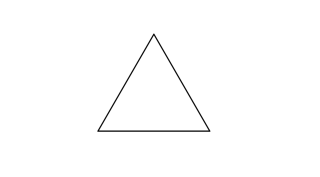 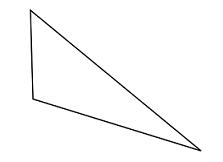 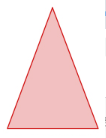 Clasifica los triángulos en fijándote sólo en los ángulos y escribe cómo se llaman: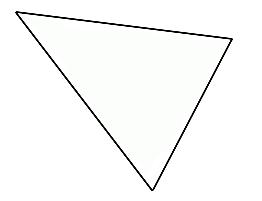 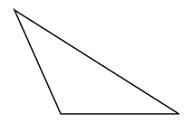 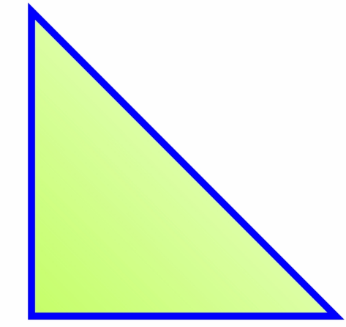 Fíjate y pon las dos clasificaciones de cada triángulo, mirando el tipo de ángulos y viendo si hay algún lado que sea igual.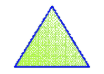 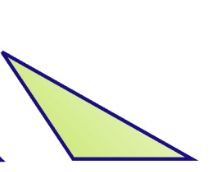 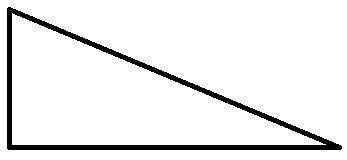 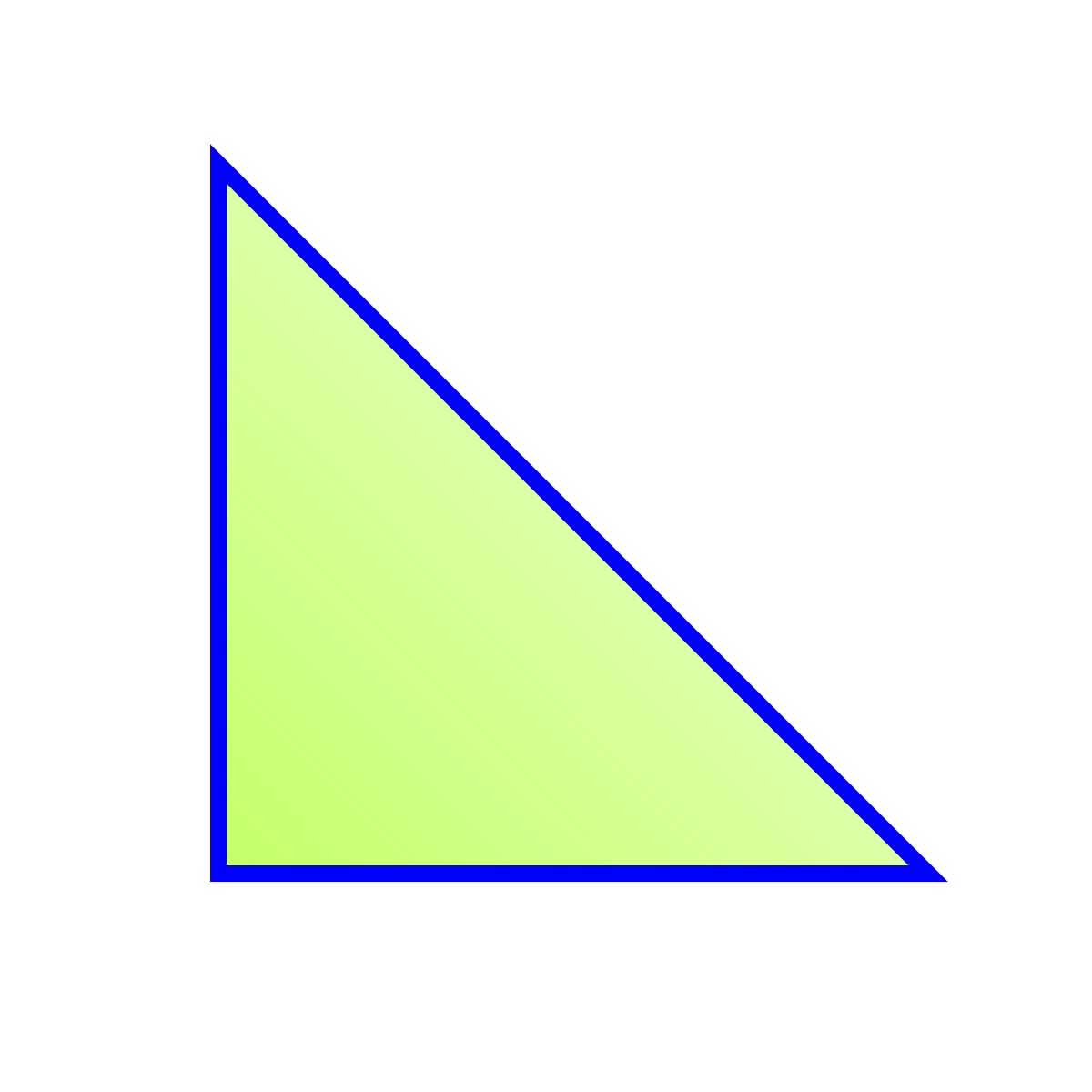 Clasifica los siguientes cuadriláteros explicando como son en función de sus lados y ángulos:Pon las partes señaladas en las siguientes imágenes: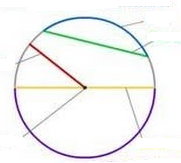 NombreNúmero de lados y figuraFiguraNombreFiguraDescripción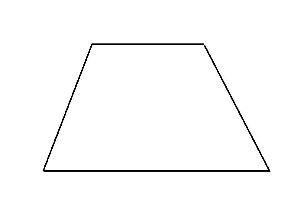 